Source data for Figure 1A, 1B and 1D. Cropped regions are shown by boxes.Figure 1A_Gel #1 and Figure 1B_Gel #1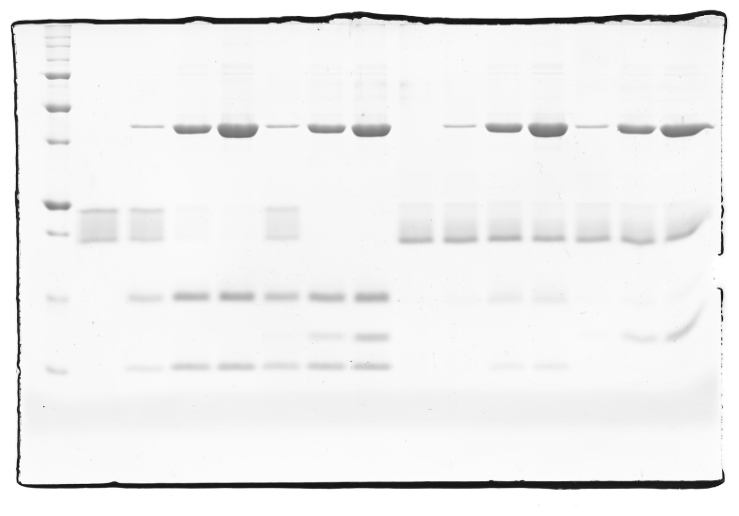 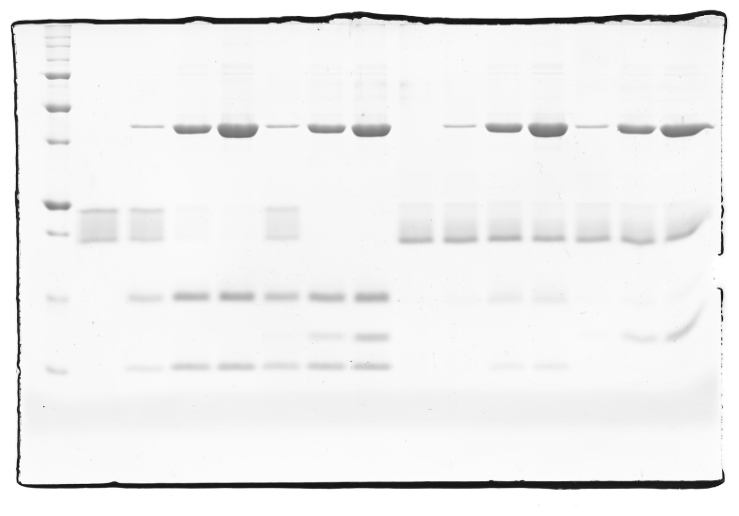 Figure 1A_Gel #2 and Figure 1A_Gel #3 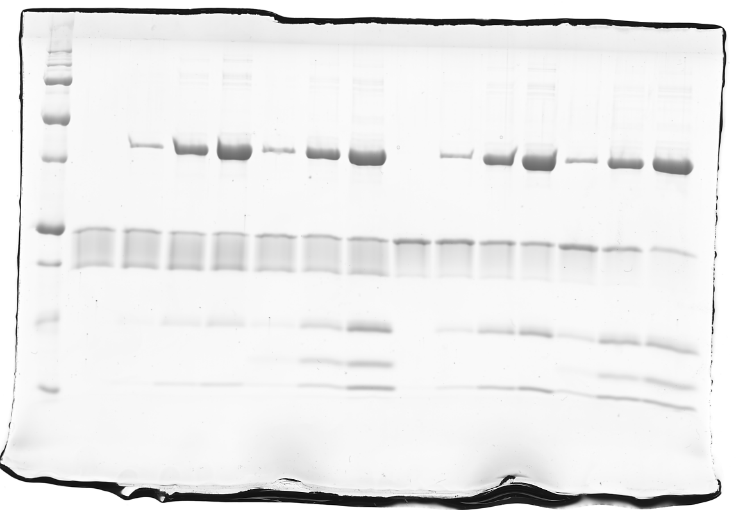 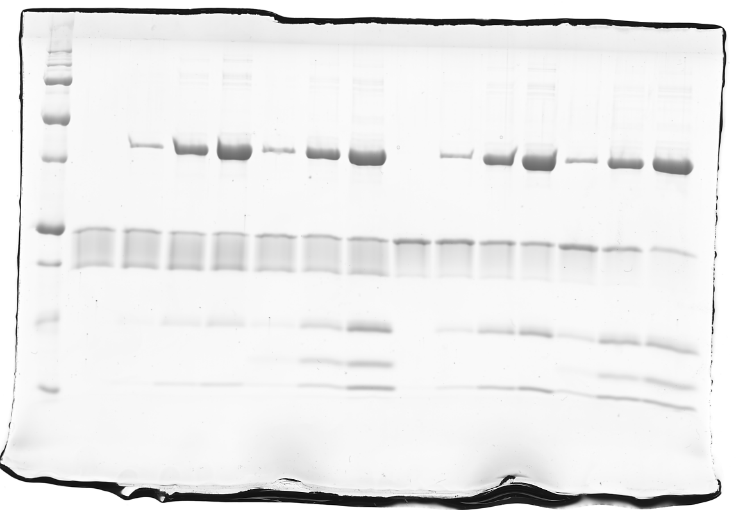 Figure 1B_Gel #2 and Figure 1B_Gel #3 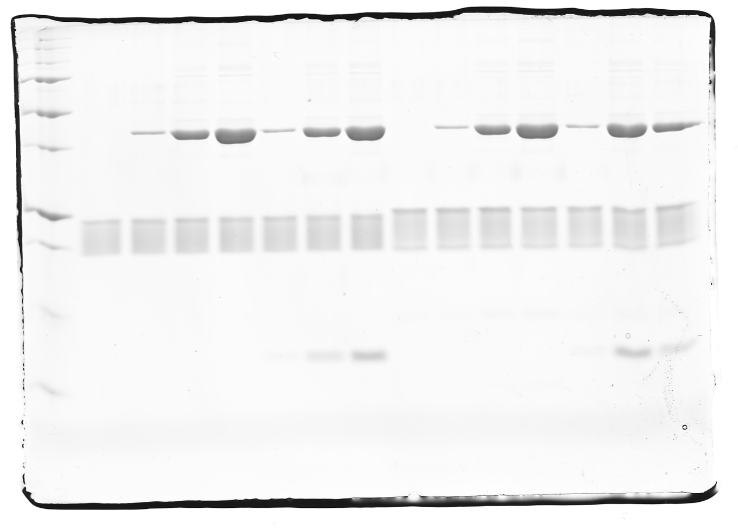 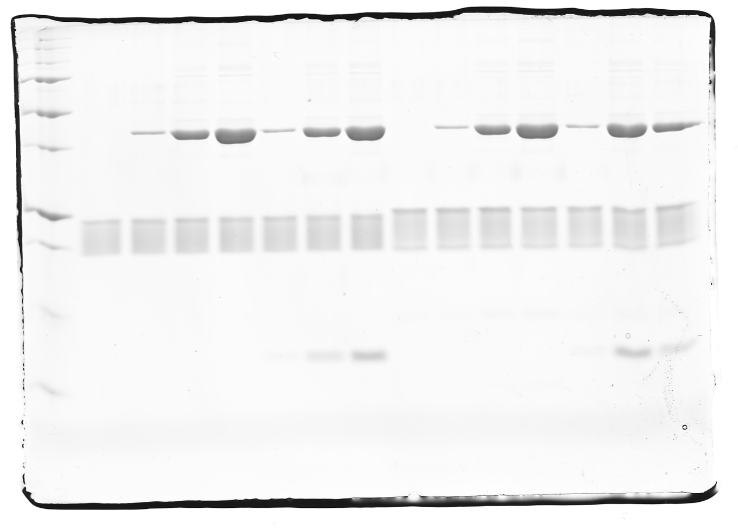 Figure 1B_ Gel #4 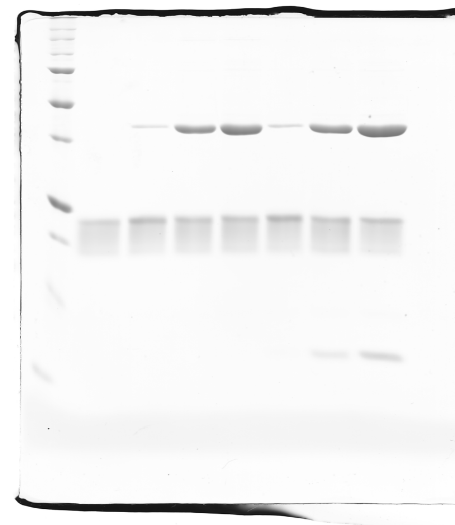 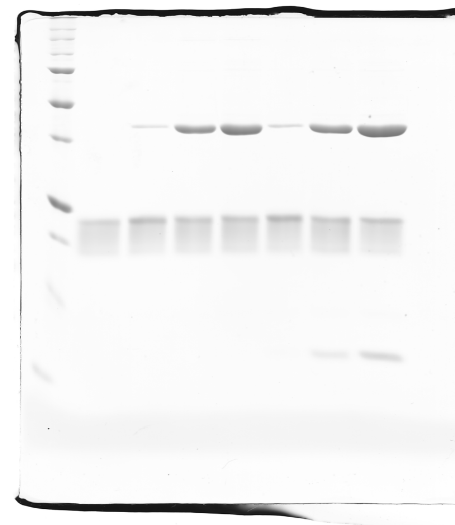 Figure 1D_Gel #1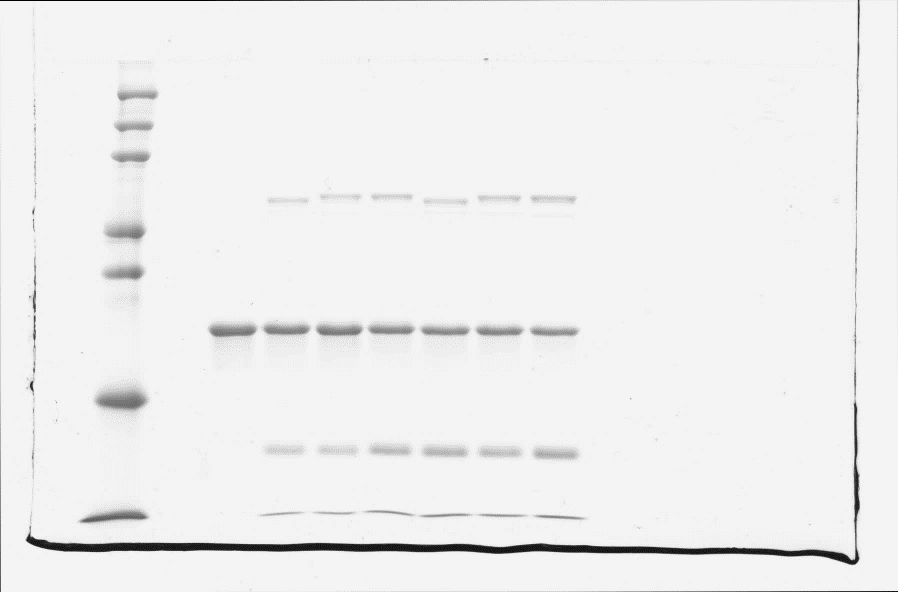 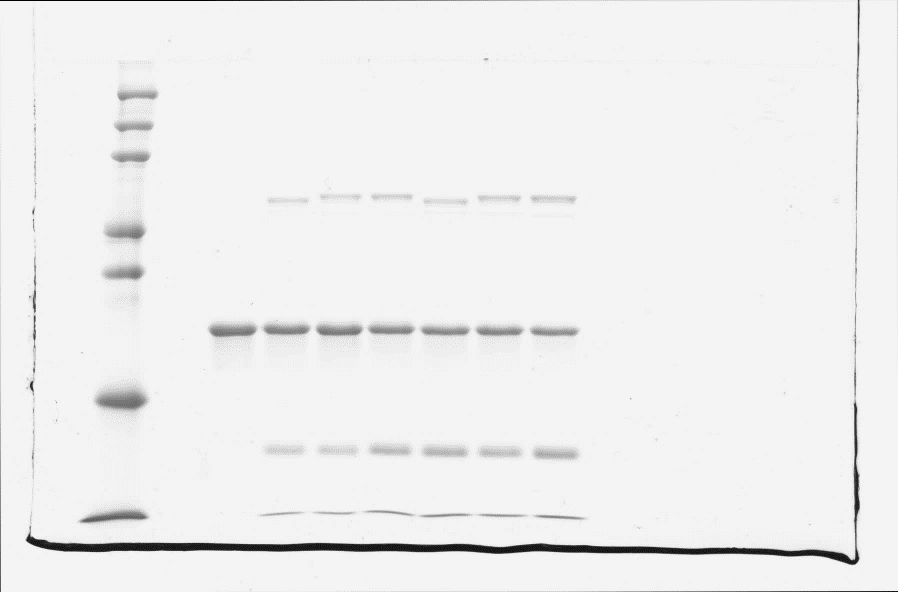 Replicate for Figure 1D_Gel #1 (Not shown in manuscript)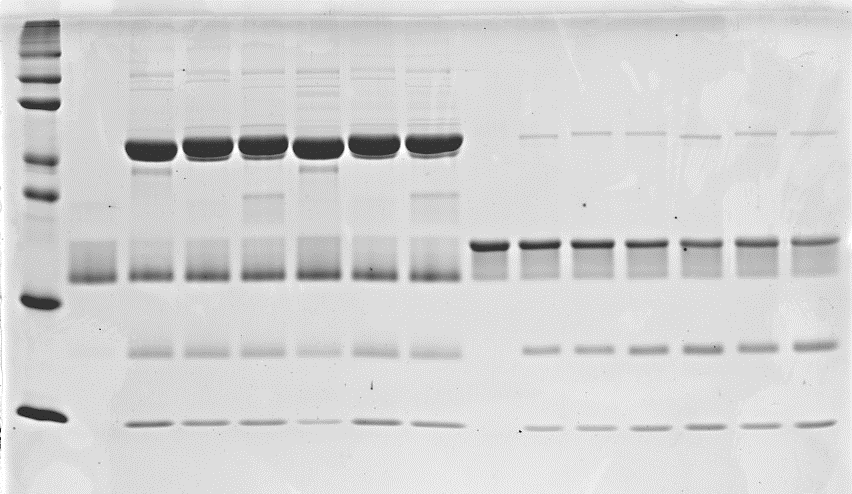 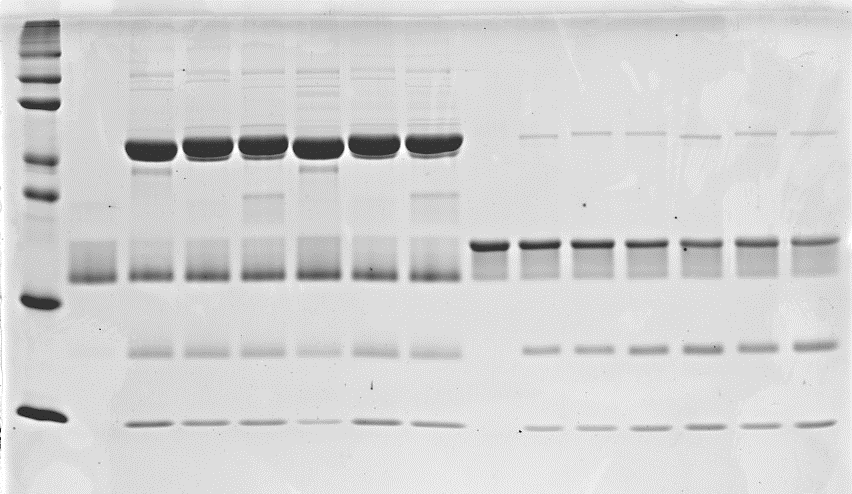 Figure 1D_Gel #2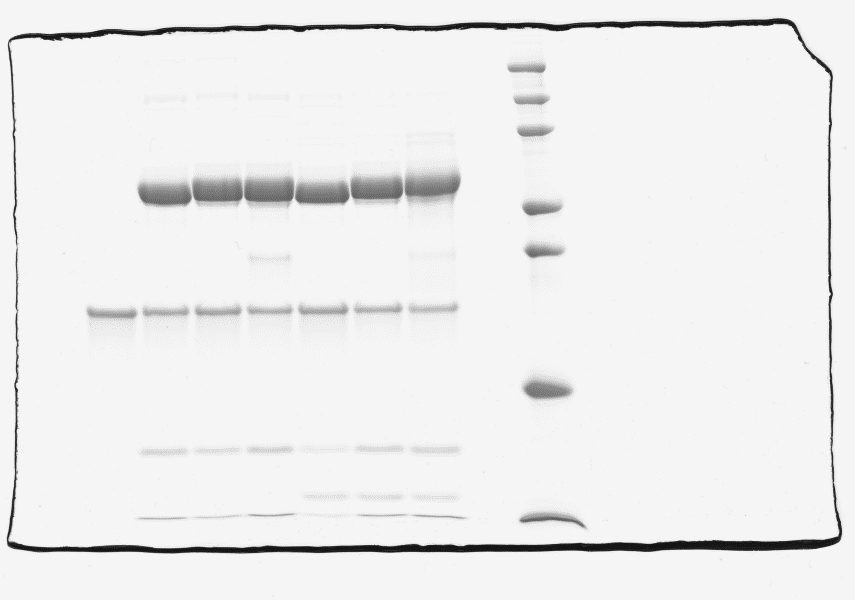 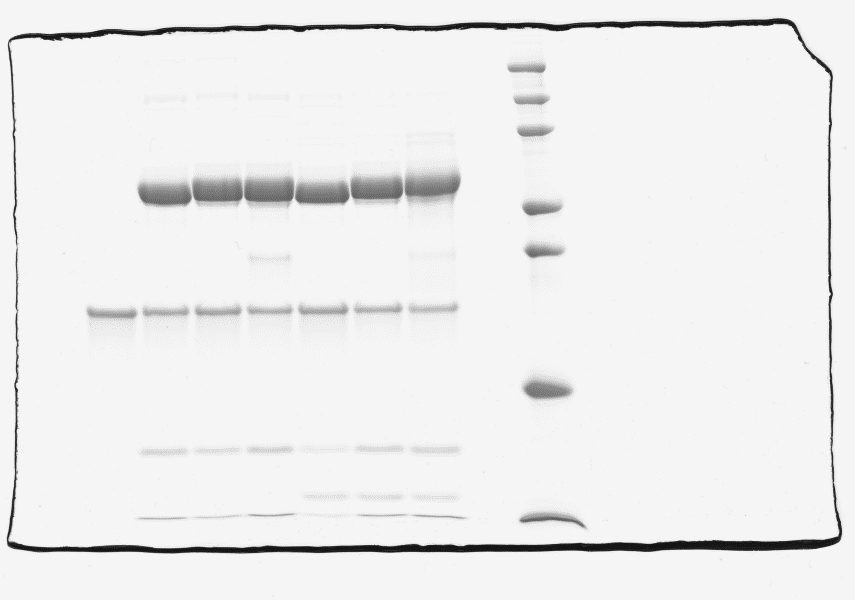 Replicate for Figure 1D_Gel #2 (Not shown in manuscript)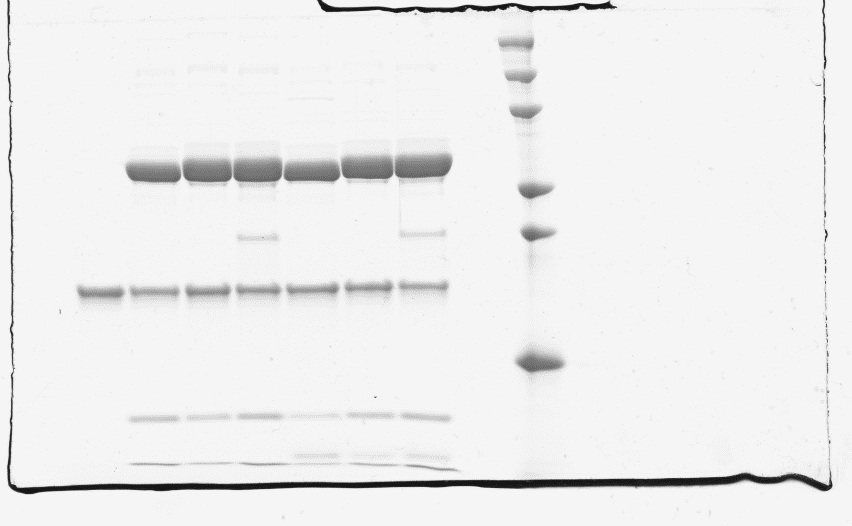 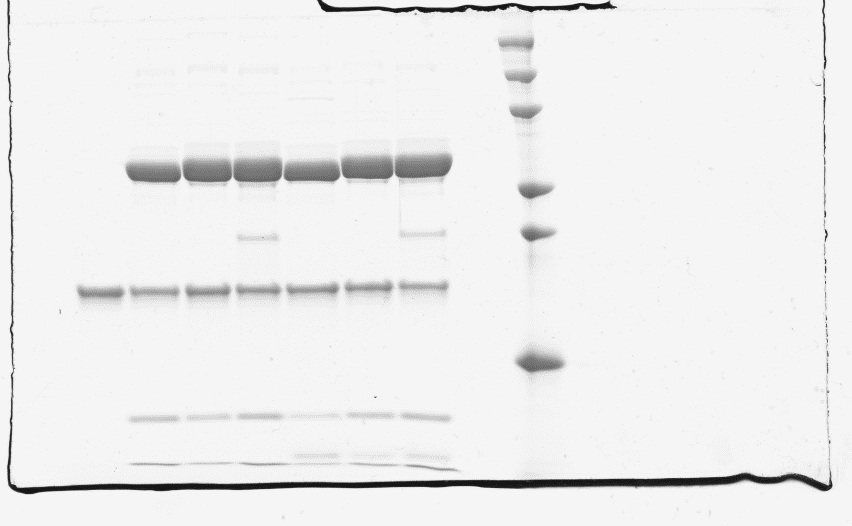 